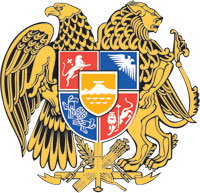 ՀԱՅԱՍՏԱՆԻ ՀԱՆՐԱՊԵՏՈՒԹՅԱՆ ԿԱՌԱՎԱՐՈՒԹՅՈՒՆՈ  Ր  Ո  Շ  Ո Ւ  Մ11 նոյեմբերի 2021 թվականի  N              - Ն«ՀԱՅԱՍՏԱՆԻ ՀԱՆՐԱՊԵՏՈՒԹՅԱՆ 2021 ԹՎԱԿԱՆԻ ՊԵՏԱԿԱՆ ԲՅՈՒՋԵԻ ՄԱՍԻՆ» ՀԱՅԱՍՏԱՆԻ ՀԱՆՐԱՊԵՏՈՒԹՅԱՆ ՕՐԵՆՔՈՒՄ ՎԵՐԱԲԱՇԽՈՒՄ, ՀԱՅԱՍՏԱՆԻ  ՀԱՆՐԱՊԵՏՈՒԹՅԱՆ  ԿԱՌԱՎԱՐՈՒԹՅԱՆ 2020 ԹՎԱԿԱՆԻ ԴԵԿՏԵՄԲԵՐԻ 30-Ի N 2215-Ն ՈՐՈՇՄԱՆ ՄԵՋ  ՓՈՓՈԽՈՒԹՅՈՒՆՆԵՐ ԿԱՏԱՐԵԼՈՒ ՄԱՍԻՆ----------------------------------------------------------------------------------------------------------«Հայաստանի Հանրապետության բյուջետային համակարգի մասին» Հայաստանի Հանրապետության օրենքի 23-րդ հոդվածի 3-րդ մասին, «Նորմատիվ իրավական ակտերի մասին» Հայաստանի Հանրապետության օրենքի 33-րդ հոդվածին համապատասխան՝ Հայաստանի Հանրապետության կառավարությունը    ո ր ո շ ու մ     է.«Հայաստանի Հանրապետության 2021 թվականի պետական բյուջեի մասին» Հայաստանի Հանրապետության օրենքի N 1 հավելվածի N 2 աղյուսակում կատարել վերաբաշխում և Հայաստանի Հանրապետության կառավարության 2020 թվականի դեկտեմբերի 30-ի «Հայաստանի Հանրապետության 2021 թվականի պետական բյուջեի կատարումն ապահովող միջոցառումների մասին»            N 2215-Ն որոշման  NN 3, 4, 5, 9, 9.1 և 10 հավելվածներում կատարել  փոփոխություններ` համաձայն NN 1, 2, 3, 4, 5 և 6 հավելվածների:Սույն որոշումն ուժի մեջ է մտնում պաշտոնական հրապարակմանը հաջորդող օրվանից:ՀԱՅԱՍՏԱՆԻ ՀԱՆՐԱՊԵՏՈՒԹՅԱՆ         	  		  ՎԱՐՉԱՊԵՏ				     Ն. ՓԱՇԻՆՅԱՆԵրևան Հավելված N 1												       	      ՀՀ կառավարության 2021 թվականի 												 	    նոյեմբերի 11-ի N            - Ն որոշման                  ՀԱՅԱՍՏԱՆԻ ՀԱՆՐԱՊԵՏՈՒԹՅԱՆ                      ՎԱՐՉԱՊԵՏԻ ԱՇԽԱՏԱԿԱԶՄԻ   		                        ՂԵԿԱՎԱՐ	                                                      	Ա. ՀԱՐՈՒԹՅՈՒՆՅԱՆՀավելված N 2												       	      ՀՀ կառավարության 2021 թվականի 												 	    նոյեմբերի 11-ի N            - Ն որոշմանՀԱՅԱՍՏԱՆԻ ՀԱՆՐԱՊԵՏՈՒԹՅԱՆ  ՎԱՐՉԱՊԵՏԻ ԱՇԽԱՏԱԿԱԶՄԻ   		   ՂԵԿԱՎԱՐ	                                                      		Ա. ՀԱՐՈՒԹՅՈՒՆՅԱՆՀավելված N 3												       	      ՀՀ կառավարության 2021 թվականի 												 	    նոյեմբերի 11-ի N            - Ն որոշմանՀԱՅԱՍՏԱՆԻ ՀԱՆՐԱՊԵՏՈՒԹՅԱՆ  ՎԱՐՉԱՊԵՏԻ ԱՇԽԱՏԱԿԱԶՄԻ   		   ՂԵԿԱՎԱՐ	                                                      		Ա. ՀԱՐՈՒԹՅՈՒՆՅԱՆՀավելված N 4												       	      ՀՀ կառավարության 2021 թվականի 												 	    նոյեմբերի 11-ի N            - Ն որոշմանՀԱՅԱՍՏԱՆԻ ՀԱՆՐԱՊԵՏՈՒԹՅԱՆ  ՎԱՐՉԱՊԵՏԻ ԱՇԽԱՏԱԿԱԶՄԻ   		   ՂԵԿԱՎԱՐ	                                                      		Ա. ՀԱՐՈՒԹՅՈՒՆՅԱՆՀավելված N 5												       	      ՀՀ կառավարության 2021 թվականի 												 	    նոյեմբերի 11-ի N            - Ն որոշմանՀԱՅԱՍՏԱՆԻ  ՀԱՆՐԱՊԵՏՈՒԹՅԱՆ  ՎԱՐՉԱՊԵՏԻ ԱՇԽԱՏԱԿԱԶՄԻ   		   ՂԵԿԱՎԱՐ	                                                      				Ա. ՀԱՐՈՒԹՅՈՒՆՅԱՆՀավելված N 6												       	      ՀՀ կառավարության 2021 թվականի 												 	    նոյեմբերի 11-ի N            - Ն որոշմանՀԱՅԱՍՏԱՆԻ ՀԱՆՐԱՊԵՏՈՒԹՅԱՆ  ՎԱՐՉԱՊԵՏԻ ԱՇԽԱՏԱԿԱԶՄԻ   		   ՂԵԿԱՎԱՐ	                                                      		Ա. ՀԱՐՈՒԹՅՈՒՆՅԱՆ«ՀԱՅԱUՏԱՆԻ ՀԱՆՐԱՊԵՏՈՒԹՅԱՆ 2021 ԹՎԱԿԱՆԻ ՊԵՏԱԿԱՆ ԲՅՈՒՋԵԻ ՄԱUԻՆ» ՀԱՅԱUՏԱՆԻ ՀԱՆՐԱՊԵՏՈՒԹՅԱՆ OՐԵՆՔԻ N 1 ՀԱՎԵԼՎԱԾԻ N 2 ԱՂՅՈՒՍԱԿՈՒՄ ԿԱՏԱՐՎՈՂ ՎԵՐԱԲԱՇԽՈՒՄԸ ԵՎ ՀԱՅԱՍՏԱՆԻ ՀԱՆՐԱՊԵՏՈՒԹՅԱՆ ԿԱՌԱՎԱՐՈՒԹՅԱՆ 2020 ԹՎԱԿԱՆԻ ԴԵԿՏԵՄԲԵՐԻ 30-Ի N 2215-Ն ՈՐՈՇՄԱՆ N 5 ՀԱՎԵԼՎԱԾԻ N 1 ԱՂՅՈՒՍԱԿՈՒՄ ԿԱՏԱՐՎՈՂ ՓՈՓՈԽՈՒԹՅՈՒՆՆԵՐԸ «ՀԱՅԱUՏԱՆԻ ՀԱՆՐԱՊԵՏՈՒԹՅԱՆ 2021 ԹՎԱԿԱՆԻ ՊԵՏԱԿԱՆ ԲՅՈՒՋԵԻ ՄԱUԻՆ» ՀԱՅԱUՏԱՆԻ ՀԱՆՐԱՊԵՏՈՒԹՅԱՆ OՐԵՆՔԻ N 1 ՀԱՎԵԼՎԱԾԻ N 2 ԱՂՅՈՒՍԱԿՈՒՄ ԿԱՏԱՐՎՈՂ ՎԵՐԱԲԱՇԽՈՒՄԸ ԵՎ ՀԱՅԱՍՏԱՆԻ ՀԱՆՐԱՊԵՏՈՒԹՅԱՆ ԿԱՌԱՎԱՐՈՒԹՅԱՆ 2020 ԹՎԱԿԱՆԻ ԴԵԿՏԵՄԲԵՐԻ 30-Ի N 2215-Ն ՈՐՈՇՄԱՆ N 5 ՀԱՎԵԼՎԱԾԻ N 1 ԱՂՅՈՒՍԱԿՈՒՄ ԿԱՏԱՐՎՈՂ ՓՈՓՈԽՈՒԹՅՈՒՆՆԵՐԸ «ՀԱՅԱUՏԱՆԻ ՀԱՆՐԱՊԵՏՈՒԹՅԱՆ 2021 ԹՎԱԿԱՆԻ ՊԵՏԱԿԱՆ ԲՅՈՒՋԵԻ ՄԱUԻՆ» ՀԱՅԱUՏԱՆԻ ՀԱՆՐԱՊԵՏՈՒԹՅԱՆ OՐԵՆՔԻ N 1 ՀԱՎԵԼՎԱԾԻ N 2 ԱՂՅՈՒՍԱԿՈՒՄ ԿԱՏԱՐՎՈՂ ՎԵՐԱԲԱՇԽՈՒՄԸ ԵՎ ՀԱՅԱՍՏԱՆԻ ՀԱՆՐԱՊԵՏՈՒԹՅԱՆ ԿԱՌԱՎԱՐՈՒԹՅԱՆ 2020 ԹՎԱԿԱՆԻ ԴԵԿՏԵՄԲԵՐԻ 30-Ի N 2215-Ն ՈՐՈՇՄԱՆ N 5 ՀԱՎԵԼՎԱԾԻ N 1 ԱՂՅՈՒՍԱԿՈՒՄ ԿԱՏԱՐՎՈՂ ՓՈՓՈԽՈՒԹՅՈՒՆՆԵՐԸ «ՀԱՅԱUՏԱՆԻ ՀԱՆՐԱՊԵՏՈՒԹՅԱՆ 2021 ԹՎԱԿԱՆԻ ՊԵՏԱԿԱՆ ԲՅՈՒՋԵԻ ՄԱUԻՆ» ՀԱՅԱUՏԱՆԻ ՀԱՆՐԱՊԵՏՈՒԹՅԱՆ OՐԵՆՔԻ N 1 ՀԱՎԵԼՎԱԾԻ N 2 ԱՂՅՈՒՍԱԿՈՒՄ ԿԱՏԱՐՎՈՂ ՎԵՐԱԲԱՇԽՈՒՄԸ ԵՎ ՀԱՅԱՍՏԱՆԻ ՀԱՆՐԱՊԵՏՈՒԹՅԱՆ ԿԱՌԱՎԱՐՈՒԹՅԱՆ 2020 ԹՎԱԿԱՆԻ ԴԵԿՏԵՄԲԵՐԻ 30-Ի N 2215-Ն ՈՐՈՇՄԱՆ N 5 ՀԱՎԵԼՎԱԾԻ N 1 ԱՂՅՈՒՍԱԿՈՒՄ ԿԱՏԱՐՎՈՂ ՓՈՓՈԽՈՒԹՅՈՒՆՆԵՐԸ (հազ. դրամ) Ծրագրային դասիչը Ծրագրային դասիչը Բյուջետային հատկացումների գլխավոր կարգադրիչների, ծրագրերի և միջոցառումների անվանումներըՑուցանիշների փոփոխությունը (ավելացումները նշված են դրական նշանով, իսկ նվազեցումները՝ փակագծերում)  ծրագիրըմիջոցառումը Բյուջետային հատկացումների գլխավոր կարգադրիչների, ծրագրերի և միջոցառումների անվանումներըտարի ԸՆԴԱՄԵՆԸ՝0.0այդ թվում՝ՀՀ ԿՐԹՈՒԹՅԱՆ, ԳԻՏՈՒԹՅԱՆ, ՄՇԱԿՈՒՅԹԻ ԵՎ ՍՊՈՐՏԻ ՆԱԽԱՐԱՐՈՒԹՅՈՒՆ1041 Ծրագրի անվանումը`1041 Մեծ նվաճումների սպորտ20,681.91041 Ծրագրի նպատակը`1041 Նպաստել Հայաստանում մեծ սպորտի շարունակական զարգացմանը և միջազգային հարթակներում ՀՀ դիրքի բարելավմանը1041 Վերջնական արդյունքի նկարագրությունը`1041 ՀՀ առաջնությունների ընդլայնում, միջազգային սպորտային միջոցառումներին մասնակցության և նվաճումների ապահովում1041 Ծրագրի միջոցառումներ104111001 Միջոցառման անվանումը`104111001 ՀՀ առաջնություններին և միջազգային միջոցառումներին մասնակցության ապահովման համար մարզիկների նախապատրաստում և առաջնությունների անցկացում37,054.9104111001 Միջոցառման նկարագրությունը`104111001 Մարզաձևերի ազգային ֆեդերացիաների կողմից մարզիկների պատրաստում և տարբեր մարզաձևերի ՀՀ առաջնությունների և միջազգային մրցաշարերի անցկացում, ուսումնամարզական հավաքների կազմակերպում և միջազգային միջոցառումներին մասնակցություն104111001 Միջոցառման տեսակը՝104111001 Ծառայությունների մատուցում37,054.911003 Միջոցառման անվանումը`11003  Ադապտիվ սպորտին առնչվող ծառայություններ(5,569.8)11003 Միջոցառման նկարագրությունը`11003 Հաշմանդամային մարզական ՀԿ-ի կողմից միջազգային մրցաշարերին մարզիկների նախապատրաստում և մասնակցության ապահովում և ՀՀ առաջնությունների և այլ մարզական միջոցառումների անցկացում11003 Միջոցառման տեսակը՝11003 Ծառայությունների մատուցում(5,569.8)11006 Միջոցառման անվանումը`11006 Նավամոդելային սպորտի զարգացում(5,001.3)11006 Միջոցառման նկարագրությունը`11006Մասնակցություն միջազգային մրցույթներին11006 Միջոցառման տեսակը՝11006 Ծառայությունների մատուցում(5,001.3)12003 Միջոցառման անվանումը`12003  Օլիմպիական խաղերում, աշխարհի և Եվրոպայի առաջնություններում բարձր արդյունքների հասած ՀՀ հավաքական թիմերի մարզիկներին և նրանց մարզիչներին  անվանական թոշակի հատկացում(5,801.9)12003 Միջոցառման նկարագրությունը`12003  Օլիմպիական խաղերում, աշխարհի և Եվրոպայի առաջնություններում բարձր արդյունքների հասած ՀՀ հավաքական թիմերի մարզիկներին և նրանց մարզիչներին  անվանական թոշակի հատկացում12003 Միջոցառման տեսակը՝12003 Տրանսֆերտների տրամադրում(5,801.9)1115 Ծրագրի անվանումը`1115 Երիտասարդության ծրագիր(20,681.9)1115 Ծրագրի նպատակը`1115Նպաստել սոցիալ-տնտեսական, քաղաքական և մշակութային կյանքին երիտասարդների լիարժեք ներգրավմանը և նրանց ստեղծագործական ներուժի ամբողջական դրսևորմանը1115 Վերջնական արդյունքի նկարագրությունը`1115 Հասարակական կյանքում երիտասարդների արդյունավետ ներգրավվածության և դրսևորման ընդլայնում1115 Ծրագրի միջոցառումներ111511001 Միջոցառման անվանումը`111511001  Երիտասարդական պետական քաղաքականությանն ուղղված ծրագրեր և միջոցառումներ(10,794.6)111511001 Միջոցառման նկարագրությունը`111511001 Հասարակական կյանքին երիտասարդների ակտիվ մասնակցության,  երիտասարդության շրջանում առողջ ապրելակերպի, հոգևոր-մշակութային, հայրենասիրական դաստիարակության խթանում, երիտասարդների զբաղվածության հնարավորությունների մեծացում111511001 Միջոցառման տեսակը՝111511001 Ծառայությունների մատուցում(10,794.6)11002 Միջոցառման անվանումը`11002Երիտասարդական ծրագրերի շրջանակներում թրաֆիքինգի դեմ պայքարի միջոցառումներ(885.0)11002 Միջոցառման նկարագրությունը`11002 Մարդկանց շահագործման (թրաֆիքինգի) կանխարգելմանն ուղղված քարոզչական միջոցառումներ11002 Միջոցառման տեսակը՝11002 Ծառայությունների մատուցում(885.0)11003 Միջոցառման անվանումը`11003ՀՀ տարվա երիտասարդական մայրաքաղաք(826.0)11003 Միջոցառման նկարագրությունը`11003Տարածքային համաչափ զարգացում, մարզերում երիտասարդական ծրագրերի մշակմանն ու իրականացմանը նպաստում11003 Միջոցառման տեսակը՝11003 Ծառայությունների մատուցում(826.0)11005 Միջոցառման անվանումը`11005 ՀՀ մարզերում երիտասարդների ինքնազարգացման, սոցիալական ձեռներեցության, մշակութային-ժամանցային միջավայրերի ապահովման, նորարարական կենտրոնների ձևավորման նախագծերի և միջոցառումների իրականացում(8,176.3)11005 Միջոցառման նկարագրությունը`11005Հասարակական կյանքին երիտասարդների ակտիվ մասնակցության, երիտասարդության շրջանում առողջ ապրելակերպի, հոգևոր-մշակութային,
հայրենասիրական դաստիարակության խթանում, երիտասարդների
զբաղվածության հնարավորությունների մեծացում 11005 Միջոցառման տեսակը՝11005 Ծառայությունների մատուցում(8,176.3)ՀԱՅԱՍՏԱՆԻ ՀԱՆՐԱՊԵՏՈՒԹՅԱՆ ԿԱՌԱՎԱՐՈՒԹՅԱՆ 2020 ԹՎԱԿԱՆԻ ԴԵԿՏԵՄԲԵՐԻ 30-Ի N 2215-Ն ՈՐՈՇՄԱՆ NN 3 ԵՎ 4 ՀԱՎԵԼՎԱԾՆԵՐՈՒՄ ԿԱՏԱՐՎՈՂ  ՓՈՓՈԽՈՒԹՅՈՒՆՆԵՐԸ ՀԱՅԱՍՏԱՆԻ ՀԱՆՐԱՊԵՏՈՒԹՅԱՆ ԿԱՌԱՎԱՐՈՒԹՅԱՆ 2020 ԹՎԱԿԱՆԻ ԴԵԿՏԵՄԲԵՐԻ 30-Ի N 2215-Ն ՈՐՈՇՄԱՆ NN 3 ԵՎ 4 ՀԱՎԵԼՎԱԾՆԵՐՈՒՄ ԿԱՏԱՐՎՈՂ  ՓՈՓՈԽՈՒԹՅՈՒՆՆԵՐԸ ՀԱՅԱՍՏԱՆԻ ՀԱՆՐԱՊԵՏՈՒԹՅԱՆ ԿԱՌԱՎԱՐՈՒԹՅԱՆ 2020 ԹՎԱԿԱՆԻ ԴԵԿՏԵՄԲԵՐԻ 30-Ի N 2215-Ն ՈՐՈՇՄԱՆ NN 3 ԵՎ 4 ՀԱՎԵԼՎԱԾՆԵՐՈՒՄ ԿԱՏԱՐՎՈՂ  ՓՈՓՈԽՈՒԹՅՈՒՆՆԵՐԸ ՀԱՅԱՍՏԱՆԻ ՀԱՆՐԱՊԵՏՈՒԹՅԱՆ ԿԱՌԱՎԱՐՈՒԹՅԱՆ 2020 ԹՎԱԿԱՆԻ ԴԵԿՏԵՄԲԵՐԻ 30-Ի N 2215-Ն ՈՐՈՇՄԱՆ NN 3 ԵՎ 4 ՀԱՎԵԼՎԱԾՆԵՐՈՒՄ ԿԱՏԱՐՎՈՂ  ՓՈՓՈԽՈՒԹՅՈՒՆՆԵՐԸ ՀԱՅԱՍՏԱՆԻ ՀԱՆՐԱՊԵՏՈՒԹՅԱՆ ԿԱՌԱՎԱՐՈՒԹՅԱՆ 2020 ԹՎԱԿԱՆԻ ԴԵԿՏԵՄԲԵՐԻ 30-Ի N 2215-Ն ՈՐՈՇՄԱՆ NN 3 ԵՎ 4 ՀԱՎԵԼՎԱԾՆԵՐՈՒՄ ԿԱՏԱՐՎՈՂ  ՓՈՓՈԽՈՒԹՅՈՒՆՆԵՐԸ ՀԱՅԱՍՏԱՆԻ ՀԱՆՐԱՊԵՏՈՒԹՅԱՆ ԿԱՌԱՎԱՐՈՒԹՅԱՆ 2020 ԹՎԱԿԱՆԻ ԴԵԿՏԵՄԲԵՐԻ 30-Ի N 2215-Ն ՈՐՈՇՄԱՆ NN 3 ԵՎ 4 ՀԱՎԵԼՎԱԾՆԵՐՈՒՄ ԿԱՏԱՐՎՈՂ  ՓՈՓՈԽՈՒԹՅՈՒՆՆԵՐԸ ՀԱՅԱՍՏԱՆԻ ՀԱՆՐԱՊԵՏՈՒԹՅԱՆ ԿԱՌԱՎԱՐՈՒԹՅԱՆ 2020 ԹՎԱԿԱՆԻ ԴԵԿՏԵՄԲԵՐԻ 30-Ի N 2215-Ն ՈՐՈՇՄԱՆ NN 3 ԵՎ 4 ՀԱՎԵԼՎԱԾՆԵՐՈՒՄ ԿԱՏԱՐՎՈՂ  ՓՈՓՈԽՈՒԹՅՈՒՆՆԵՐԸ (հազ. դրամ) Գործառական դասիչը Գործառական դասիչը Գործառական դասիչը Ծրագրային դասիչը Ծրագրային դասիչը Բյուջետային հատկացումների գլխավոր կարգադրիչների, ծրագրերի, միջոցառումների և միջոցառումները կատարող պետական մարմինների անվանումներըՑուցանիշների փոփոխությունը (ավելացումները նշված են դրական նշանով, իսկ նվազեցումները՝ փակագծերում)  բաժինըխումբըդասըծրագիրըմիջոցառումը Բյուջետային հատկացումների գլխավոր կարգադրիչների, ծրագրերի, միջոցառումների և միջոցառումները կատարող պետական մարմինների անվանումներըտարի ԸՆԴԱՄԵՆԸ՝0.0այդ թվում՝ՀՀ ԿՐԹՈՒԹՅԱՆ, ԳԻՏՈՒԹՅԱՆ, ՄՇԱԿՈՒՅԹԻ ԵՎ ՍՊՈՐՏԻ ՆԱԽԱՐԱՐՈՒԹՅՈՒՆ0.008 ՀԱՆԳԻՍՏ, ՄՇԱԿՈՒՅԹ ԵՎ ԿՐՈՆ20,681.908 այդ թվում`0801 Հանգստի և սպորտի ծառայություններ20,681.90801 այդ թվում`080101 Հանգստի և սպորտի ծառայություններ20,681.9080101 այդ թվում`080101ՀՀ կրթության, գիտության, մշակույթի և սպորտի նախարարություն20,681.9080101 այդ թվում`0801011041  Մեծ նվաճումների սպորտ  Մեծ նվաճումների սպորտ20,681.9080101 այդ թվում`08010111001ՀՀ առաջնություններին և միջազգային միջոցառումներին մասնակցության ապահովման համար մարզիկների նախապատրաստում և առաջնությունների անցկացում37,054.9080101 այդ թվում` ըստ կատարողների080101ՀՀ կրթության, գիտության, մշակույթի և սպորտի նախարարություն37,054.9080101այդ թվում՝ բյուջետային ծախսերի տնտեսագիտական դասակարգման հոդվածներ080101 ԸՆԴԱՄԵՆԸ՝ ԾԱԽՍԵՐ37,054.9080101 ԸՆԹԱՑԻԿ ԾԱԽՍԵՐ37,054.9080101 ԴՐԱՄԱՇՆՈՐՀՆԵՐ37,054.9080101 Ընթացիկ դրամաշնորհներ պետական հատվածի այլ մակարդակներին37,054.9080101 - Այլ ընթացիկ դրամաշնորհներ37,054.908010111003Ադապտիվ սպորտին առնչվող ծառայություններ(5,569.8)080101 այդ թվում` ըստ կատարողների080101ՀՀ կրթության, գիտության, մշակույթի և սպորտի նախարարություն(5,569.8)080101այդ թվում՝ բյուջետային ծախսերի տնտեսագիտական դասակարգման հոդվածներ080101 ԸՆԴԱՄԵՆԸ՝ ԾԱԽՍԵՐ(5,569.8)080101 ԸՆԹԱՑԻԿ ԾԱԽՍԵՐ(5,569.8)080101 ԴՐԱՄԱՇՆՈՐՀՆԵՐ(5,569.8)080101 Ընթացիկ դրամաշնորհներ պետական հատվածի այլ մակարդակներին(5,569.8)080101 - Այլ ընթացիկ դրամաշնորհներ(5,569.8)08010111006 Նավամոդելային սպորտի զարգացում(5,001.3)080101 այդ թվում` ըստ կատարողների080101ՀՀ կրթության, գիտության, մշակույթի և սպորտի նախարարություն(5,001.3)080101այդ թվում՝ բյուջետային ծախսերի տնտեսագիտական դասակարգման հոդվածներ080101 ԸՆԴԱՄԵՆԸ՝ ԾԱԽՍԵՐ(5,001.3)080101 ԸՆԹԱՑԻԿ ԾԱԽՍԵՐ(5,001.3)080101 ԴՐԱՄԱՇՆՈՐՀՆԵՐ(5,001.3)080101 Ընթացիկ դրամաշնորհներ պետական հատվածի այլ մակարդակներին(5,001.3)080101 - Այլ ընթացիկ դրամաշնորհներ(5,001.3)08010112003  Օլիմպիական խաղերում, աշխարհի և Եվրոպայի առաջնություններում բարձր արդյունքների հասած ՀՀ հավաքական թիմերի մարզիկներին և նրանց մարզիչներին  անվանական թոշակի հատկացում(5,801.9)080101 այդ թվում` ըստ կատարողների080101ՀՀ կրթության, գիտության, մշակույթի և սպորտի նախարարություն(5,801.9)080101այդ թվում՝ բյուջետային ծախսերի տնտեսագիտական դասակարգման հոդվածներ080101 ԸՆԴԱՄԵՆԸ՝ ԾԱԽՍԵՐ(5,801.9)080101 ԸՆԹԱՑԻԿ ԾԱԽՍԵՐ(5,801.9)080101 ՍՈՑԻԱԼԱԿԱՆ  ՆՊԱՍՏՆԵՐ ԵՎ ԿԵՆՍԱԹՈՇԱԿՆԵՐ(5,801.9)080101 Սոցիալական օգնության դրամական արտահայտությամբ նպաստներ (բյուջեից)(5,801.9)080101 - Կրթական, մշակութային և սպորտային նպաստներ բյուջեից(5,801.9)0804  Կրոնական և հասարակական  այլ ծառայություններ(20,681.9)0804 այդ թվում`0804 01 Երիտասարդական ծրագրեր(20,681.9)0804 01 այդ թվում`0804 01ՀՀ կրթության, գիտության, մշակույթի և սպորտի նախարարություն(20,681.9)0804 01 այդ թվում`0804 011115Երիտասարդության ծրագրերԵրիտասարդության ծրագրեր(20,681.9)0804 011115 այդ թվում`0804 01111511001  Երիտասարդական պետական քաղաքականությանն ուղղված ծրագրեր և միջոցառումներ(10,794.6)0804 011115 այդ թվում` ըստ կատարողների0804 011115ՀՀ կրթության, գիտության, մշակույթի և սպորտի նախարարություն(10,794.6)0804 011115 այդ թվում` բյուջետային ծախսերի տնտեսագիտական դասակարգման հոդվածներ0804 011115 ԸՆԴԱՄԵՆԸ՝ ԾԱԽՍԵՐ(10,794.6)0804 011115 ԸՆԹԱՑԻԿ ԾԱԽՍԵՐ(10,794.6)0804 011115 ԾԱՌԱՅՈՒԹՅՈՒՆՆԵՐԻ ԵՎ ԱՊՐԱՆՔՆԵՐԻ ՁԵՌՔԲԵՐՈՒՄ(1,078.6)0804 011115 Պայմանագրային այլ ծառայությունների ձեռքբերում(1,078.6)0804 011115 - Ընդհանուր բնույթի այլ ծառայություններ(1,078.6)0804 011115 ԴՐԱՄԱՇՆՈՐՀՆԵՐ(9,716.0)0804 011115 Ընթացիկ դրամաշնորհներ պետական հատվածի այլ մակարդակներին(9,716.0)0804 011115 - Այլ ընթացիկ դրամաշնորհներ(9,716.0)0804 01111511002  Երիտասարդական ծրագրերի շրջանակներում թրաֆիքինգի դեմ պայքարի միջոցառումներ(885.0)0804 011115 այդ թվում` ըստ կատարողների0804 011115ՀՀ կրթության, գիտության, մշակույթի և սպորտի նախարարություն(885.0)0804 011115 այդ թվում` բյուջետային ծախսերի տնտեսագիտական դասակարգման հոդվածներ0804 011115 ԸՆԴԱՄԵՆԸ ԾԱԽՍԵՐ(885.0)0804 011115 ԸՆԴԱՄԵՆԸ՝ ԾԱԽՍԵՐ(885.0)0804 011115 ԸՆԹԱՑԻԿ ԾԱԽՍԵՐ(885.0)0804 011115 ԾԱՌԱՅՈՒԹՅՈՒՆՆԵՐԻ  ԵՎ   ԱՊՐԱՆՔՆԵՐԻ  ՁԵՌՔԲԵՐՈՒՄ(885.0)0804 011115 Պայմանագրային այլ ծառայությունների ձեռքբերում(885.0)0804 011115 - Ընդհանուր բնույթի այլ ծառայություններ(885.0)0804 01111511003ՀՀ տարվա երիտասարդական մայրաքաղաք(826.0)0804 011115 այդ թվում` ըստ կատարողների0804 011115ՀՀ կրթության, գիտության, մշակույթի և սպորտի նախարարություն(826.0)0804 011115 այդ թվում` բյուջետային ծախսերի տնտեսագիտական դասակարգման հոդվածներ0804 011115 ԸՆԴԱՄԵՆԸ՝ ԾԱԽՍԵՐ(826.0)0804 011115 ԸՆԴԱՄԵՆԸ ԾԱԽՍԵՐ(826.0)0804 011115 ԸՆԹԱՑԻԿ ԾԱԽՍԵՐ(826.0)0804 011115 ԾԱՌԱՅՈՒԹՅՈՒՆՆԵՐԻ ԵՎ ԱՊՐԱՆՔՆԵՐԻ ՁԵՌՔԲԵՐՈՒՄ(826.0)0804 011115 Պայմանագրային այլ ծառայությունների ձեռքբերում(826.0)0804 011115 - Ընդհանուր բնույթի այլ ծառայություններ(826.0)0804 01111511005   ՀՀ մարզերում երիտասարդների ինքնազարգացման, սոցիալական ձեռներեցության, մշակութային-ժամանցային միջավայրերի ապահովման, նորարարական կենտրոնների ձևավորման նախագծերի և միջոցառումների իրականացում(8,176.3)0804 011115 այդ թվում` ըստ կատարողների0804 011115ՀՀ կրթության, գիտության, մշակույթի և սպորտի նախարարություն(8,176.3)0804 011115 այդ թվում` բյուջետային ծախսերի տնտեսագիտական դասակարգման հոդվածներ0804 011115 ԸՆԴԱՄԵՆԸ՝ ԾԱԽՍԵՐ(8,176.3)0804 011115 ԸՆԹԱՑԻԿ ԾԱԽՍԵՐ(8,176.3)0804 011115 ԴՐԱՄԱՇՆՈՐՀՆԵՐ(8,176.3)0804 011115 Ընթացիկ դրամաշնորհներ պետական հատվածի այլ մակարդակներին(8,176.3)0804 011115 - Այլ ընթացիկ դրամաշնորհներ(8,176.3)ՀԱՅԱՍՏԱՆԻ ՀԱՆՐԱՊԵՏՈՒԹՅԱՆ ԿԱՌԱՎԱՐՈՒԹՅԱՆ 2020 ԹՎԱԿԱՆԻ ԴԵԿՏԵՄԲԵՐԻ 30-Ի N 2215-Ն ՈՐՈՇՄԱՆ N 5 ՀԱՎԵԼՎԱԾԻ N 7 ԱՂՅՈՒՍԱԿՈՒՄ ԿԱՏԱՐՎՈՂ ՓՈՓՈԽՈՒԹՅՈՒՆՆԵՐԸՀԱՅԱՍՏԱՆԻ ՀԱՆՐԱՊԵՏՈՒԹՅԱՆ ԿԱՌԱՎԱՐՈՒԹՅԱՆ 2020 ԹՎԱԿԱՆԻ ԴԵԿՏԵՄԲԵՐԻ 30-Ի N 2215-Ն ՈՐՈՇՄԱՆ N 5 ՀԱՎԵԼՎԱԾԻ N 7 ԱՂՅՈՒՍԱԿՈՒՄ ԿԱՏԱՐՎՈՂ ՓՈՓՈԽՈՒԹՅՈՒՆՆԵՐԸՀԱՅԱՍՏԱՆԻ ՀԱՆՐԱՊԵՏՈՒԹՅԱՆ ԿԱՌԱՎԱՐՈՒԹՅԱՆ 2020 ԹՎԱԿԱՆԻ ԴԵԿՏԵՄԲԵՐԻ 30-Ի N 2215-Ն ՈՐՈՇՄԱՆ N 5 ՀԱՎԵԼՎԱԾԻ N 7 ԱՂՅՈՒՍԱԿՈՒՄ ԿԱՏԱՐՎՈՂ ՓՈՓՈԽՈՒԹՅՈՒՆՆԵՐԸՀԱՅԱՍՏԱՆԻ ՀԱՆՐԱՊԵՏՈՒԹՅԱՆ ԿԱՌԱՎԱՐՈՒԹՅԱՆ 2020 ԹՎԱԿԱՆԻ ԴԵԿՏԵՄԲԵՐԻ 30-Ի N 2215-Ն ՈՐՈՇՄԱՆ N 5 ՀԱՎԵԼՎԱԾԻ N 7 ԱՂՅՈՒՍԱԿՈՒՄ ԿԱՏԱՐՎՈՂ ՓՈՓՈԽՈՒԹՅՈՒՆՆԵՐԸՀԱՅԱՍՏԱՆԻ ՀԱՆՐԱՊԵՏՈՒԹՅԱՆ ԿԱՌԱՎԱՐՈՒԹՅԱՆ 2020 ԹՎԱԿԱՆԻ ԴԵԿՏԵՄԲԵՐԻ 30-Ի N 2215-Ն ՈՐՈՇՄԱՆ N 5 ՀԱՎԵԼՎԱԾԻ N 7 ԱՂՅՈՒՍԱԿՈՒՄ ԿԱՏԱՐՎՈՂ ՓՈՓՈԽՈՒԹՅՈՒՆՆԵՐԸՀԱՅԱՍՏԱՆԻ ՀԱՆՐԱՊԵՏՈՒԹՅԱՆ ԿԱՌԱՎԱՐՈՒԹՅԱՆ 2020 ԹՎԱԿԱՆԻ ԴԵԿՏԵՄԲԵՐԻ 30-Ի N 2215-Ն ՈՐՈՇՄԱՆ N 5 ՀԱՎԵԼՎԱԾԻ N 7 ԱՂՅՈՒՍԱԿՈՒՄ ԿԱՏԱՐՎՈՂ ՓՈՓՈԽՈՒԹՅՈՒՆՆԵՐԸՀԱՅԱՍՏԱՆԻ ՀԱՆՐԱՊԵՏՈՒԹՅԱՆ ԿԱՌԱՎԱՐՈՒԹՅԱՆ 2020 ԹՎԱԿԱՆԻ ԴԵԿՏԵՄԲԵՐԻ 30-Ի N 2215-Ն ՈՐՈՇՄԱՆ N 5 ՀԱՎԵԼՎԱԾԻ N 7 ԱՂՅՈՒՍԱԿՈՒՄ ԿԱՏԱՐՎՈՂ ՓՈՓՈԽՈՒԹՅՈՒՆՆԵՐԸ(հազ. դրամ) Ծրագրային դասիչը Ծրագրային դասիչըԲյուջետային հատկացումների գլխավոր կարգադրիչների, ծրագրերի, միջոցառումների, ծախսային ուղղությունների անվանումներըԲյուջետային հատկացումների գլխավոր կարգադրիչների, ծրագրերի, միջոցառումների, ծախսային ուղղությունների անվանումներըԲյուջետային հատկացումների գլխավոր կարգադրիչների, ծրագրերի, միջոցառումների, ծախսային ուղղությունների անվանումներըՄիջոցառումները կատարող պետական մարմինների և դրամաշնորհ ստացող տնտեսավարող սուբյեկտների անվանումներըՑուցանիշների փոփոխությունը (ավելացումները նշված են դրական նշանով, իսկ նվազեցումները՝ փակագծերում)ծրագիրըմիջոցառումըԲյուջետային հատկացումների գլխավոր կարգադրիչների, ծրագրերի, միջոցառումների, ծախսային ուղղությունների անվանումներըԲյուջետային հատկացումների գլխավոր կարգադրիչների, ծրագրերի, միջոցառումների, ծախսային ուղղությունների անվանումներըԲյուջետային հատկացումների գլխավոր կարգադրիչների, ծրագրերի, միջոցառումների, ծախսային ուղղությունների անվանումներըՄիջոցառումները կատարող պետական մարմինների և դրամաշնորհ ստացող տնտեսավարող սուբյեկտների անվանումներըտարիՀՀ կրթության, գիտության, մշակույթի և սպորտի նախարարությունՀՀ կրթության, գիտության, մշակույթի և սպորտի նախարարությունՀՀ կրթության, գիտության, մշակույթի և սպորտի նախարարությունՀՀ կրթության, գիտության, մշակույթի և սպորտի նախարարությունՀՀ կրթության, գիտության, մշակույթի և սպորտի նախարարությունՀՀ կրթության, գիտության, մշակույթի և սպորտի նախարարություն8,591.51041  Մեծ նվաճումների սպորտ  Մեծ նվաճումների սպորտ  Մեծ նվաճումների սպորտ  Մեծ նվաճումների սպորտ26,483.811001ՀՀ առաջնություններին և միջազգային միջոցառումներին մասնակցության ապահովման համար մարզիկների նախապատրաստում և առաջնությունների անցկացումՀՀ առաջնություններին և միջազգային միջոցառումներին մասնակցության ապահովման համար մարզիկների նախապատրաստում և առաջնությունների անցկացումՀՀ առաջնություններին և միջազգային միջոցառումներին մասնակցության ապահովման համար մարզիկների նախապատրաստում և առաջնությունների անցկացումՀՀ կրթության, գիտության, մշակույթի և սպորտի նախարարություն37,054.9«Հայաստանի դահուկային սպորտի ֆեդերացիա» ՀԿ 9,959.5«Գեղասահքի ֆեդերացիա» ՀԿ4,999.0«Հայաստանի ձյուդոյի ֆեդերացիա» ՀԿ 10,001.4«Հայաստանի սամբոյի ֆեդերացիա» ՀԿ10,095.0«Հայաստանի վոլեյբոլի ֆեդերացիա» ՀԿ2,000.011003Ադապտիվ սպորտին առնչվող ծառայություններԱդապտիվ սպորտին առնչվող ծառայություններԱդապտիվ սպորտին առնչվող ծառայություններՀՀ կրթության, գիտության, մշակույթի և սպորտի նախարարություն(5,569.8)«Հայաստանի կույրերի միավորում» ՀԿ(593.3)«Հայաստանի ազգային պարալիմպիկ կոմիտե» ՀԿ(3,747.5)«Խուլերի հայկական սպորտային կոմիտե» ՀԿ(954.0)«Հայաստանի Հանրապետության հաշմանդամային սպորտի ֆեդերացիա» ՀԿ(275.0)11006Նավամոդելային սպորտի զարգացումՆավամոդելային սպորտի զարգացումՆավամոդելային սպորտի զարգացումՀՀ կրթության, գիտության, մշակույթի և սպորտի նախարարություն(5,001.3)«Հայաստանի նավամոդելային սպորտի ֆեդերացիա» ՀԿ(5,001.3)1115Երիտասարդության ծրագիրԵրիտասարդության ծրագիրԵրիտասարդության ծրագիրԵրիտասարդության ծրագիր(17,892.3)11001Երիտասարդական պետական քաղաքականությանն ուղղված ծրագրեր և միջոցառումներԵրիտասարդական պետական քաղաքականությանն ուղղված ծրագրեր և միջոցառումներԵրիտասարդական պետական քաղաքականությանն ուղղված ծրագրեր և միջոցառումներՀՀ կրթության, գիտության, մշակույթի և սպորտի նախարարություն(9,716.0)այդ թվում՝ ըստ ուղղությունների այդ թվում՝ ըստ ուղղությունների այդ թվում՝ ըստ ուղղությունների այդ թվում՝ ըստ ուղղությունների ՀՀ-ում գործող երիտասարդական հասարակական կազմակերպություններին դրամաշնորհների տրամադրումՀՀ-ում գործող երիտասարդական հասարակական կազմակերպություններին դրամաշնորհների տրամադրումՀՀ-ում գործող երիտասարդական հասարակական կազմակերպություններին դրամաշնորհների տրամադրումՄրցույթով ընտրված կազմակերպություններ(9,716.0)11005ՀՀ մարզերում երիտասարդների ինքնազարգացման, սոցիալական ձեռներեցության, մշակութային-ժամանցային միջավայրերի ապահովման, նորարարական կենտրոնների ձևավորման նախագծերի և միջոցառումների իրականացումՀՀ մարզերում երիտասարդների ինքնազարգացման, սոցիալական ձեռներեցության, մշակութային-ժամանցային միջավայրերի ապահովման, նորարարական կենտրոնների ձևավորման նախագծերի և միջոցառումների իրականացումՀՀ մարզերում երիտասարդների ինքնազարգացման, սոցիալական ձեռներեցության, մշակութային-ժամանցային միջավայրերի ապահովման, նորարարական կենտրոնների ձևավորման նախագծերի և միջոցառումների իրականացումՀՀ կրթության, գիտության, մշակույթի և սպորտի նախարարություն(8,176.3)այդ թվում՝ միջոցառումների անվանումներիայդ թվում՝ միջոցառումների անվանումներիայդ թվում՝ միջոցառումների անվանումներիայդ թվում՝ միջոցառումների անվանումներիՄասիսի զարգացման հիմնադրամ (140.4)«ԼՅՈՒՊԻՆ» երիտասարդական ՀԿ(21.1)«Բյուրական արվեստի ակադեմիա» ՀԿ(8,014.8)ՀԱՅԱՍՏԱՆԻ ՀԱՆՐԱՊԵՏՈՒԹՅԱՆ ԿԱՌԱՎԱՐՈՒԹՅԱՆ 2020 ԹՎԱԿԱՆԻ ԴԵԿՏԵՄԲԵՐԻ 30-Ի N 2215-Ն ՈՐՈՇՄԱՆ N 9 ՀԱՎԵԼՎԱԾԻ N 9.14 ԱՂՅՈՒՍԱԿՈՒՄ ԿԱՏԱՐՎՈՂ ՓՈՓՈԽՈՒԹՅՈՒՆՆԵՐԸՀԱՅԱՍՏԱՆԻ ՀԱՆՐԱՊԵՏՈՒԹՅԱՆ ԿԱՌԱՎԱՐՈՒԹՅԱՆ 2020 ԹՎԱԿԱՆԻ ԴԵԿՏԵՄԲԵՐԻ 30-Ի N 2215-Ն ՈՐՈՇՄԱՆ N 9 ՀԱՎԵԼՎԱԾԻ N 9.14 ԱՂՅՈՒՍԱԿՈՒՄ ԿԱՏԱՐՎՈՂ ՓՈՓՈԽՈՒԹՅՈՒՆՆԵՐԸՀԱՅԱՍՏԱՆԻ ՀԱՆՐԱՊԵՏՈՒԹՅԱՆ ԿԱՌԱՎԱՐՈՒԹՅԱՆ 2020 ԹՎԱԿԱՆԻ ԴԵԿՏԵՄԲԵՐԻ 30-Ի N 2215-Ն ՈՐՈՇՄԱՆ N 9 ՀԱՎԵԼՎԱԾԻ N 9.14 ԱՂՅՈՒՍԱԿՈՒՄ ԿԱՏԱՐՎՈՂ ՓՈՓՈԽՈՒԹՅՈՒՆՆԵՐԸԱղյուսակ 9․14Աղյուսակ 9․14Աղյուսակ 9․14Աղյուսակ 9․14ՀՀ կրթության, գիտության, մշակույթի և սպորտի նախարարությունՀՀ կրթության, գիտության, մշակույթի և սպորտի նախարարությունՀՀ կրթության, գիտության, մշակույթի և սպորտի նախարարությունՄԱՍ 2. ՊԵՏԱԿԱՆ ՄԱՐՄՆԻ ԳԾՈՎ ԱՐԴՅՈՒՆՔԱՅԻՆ (ԿԱՏԱՐՈՂԱԿԱՆ) ՑՈՒՑԱՆԻՇՆԵՐԸՄԱՍ 2. ՊԵՏԱԿԱՆ ՄԱՐՄՆԻ ԳԾՈՎ ԱՐԴՅՈՒՆՔԱՅԻՆ (ԿԱՏԱՐՈՂԱԿԱՆ) ՑՈՒՑԱՆԻՇՆԵՐԸԾրագրի դասիչըԾրագրի անվանումըԾրագրի անվանումը1041Մեծ նվաճումների սպորտՄեծ նվաճումների սպորտԾրագրի միջոցառումներըԾրագրի միջոցառումներըԾրագրի դասիչը՝1041Ցուցանիշների փոփոխությունը (ավելացումները նշված են դրական նշանով)Միջոցառման դասիչը՝11001տարի Միջոցառման անվանումը՝ՀՀ առաջնություններին և միջազգային միջոցառումներին մասնակցության ապահովման համար մարզիկների նախապատրաստում և առաջնությունների անցկացումՆկարագրությունը՝Մարզաձևերի ազգային ֆեդերացիաների կողմից մարզիկների պատրաստում և տարբեր մարզաձևերի ՀՀ առաջնությունների և միջազգային մրցաշարերի անցկացում, ուսումնամարզական հավաքների կազմակերպում և միջազգային միջոցառումներին մասնակցություն Միջոցառման տեսակը՝ Ծառայությունների մատուցում   Ծառայությունը մատուցող կազմակերպությունների անվանումը՝   Մասնագիտացված կազմակերպություններ Արդյունքի չափորոշիչներԱրդյունքի չափորոշիչներՄիջոցառման վրա կատարվող ծախսը (հազ. դրամ) Միջոցառման վրա կատարվող ծախսը (հազ. դրամ) 37,054.9 Ծրագրի դասիչը`  1041 Ցուցանիշների փոփոխությունը (նվազեցումները նշված են փակագծերում) Միջոցառման դասիչը`  11003 տարի Միջոցառման անվանումը`  Ադապտիվ սպորտին առնչվող ծառայություններ  Նկարագրությունը`  Հաշմանդամային մարզական ՀԿ-ի կողմից միջազգային մրցաշարերին մարզիկների նախապատրաստում և մասնակցության ապահովում և ՀՀ առաջնությունների և այլ մարզական միջոցառումների անցկացում  Միջոցառման տեսակը`  Ծառայությունների մատուցում  Ծառայությունը մատուցող կազմակերպությունների անվանումը՝   Մասնագիտացված կազմակերպություններ  Արդյունքի չափորոշիչներ  Արդյունքի չափորոշիչներ  Միջոցառումների թիվը (հատ)  Միջոցառումների թիվը (հատ) (2) Մասնակիցների թիվը (մարդ), այդ թվում` Մասնակիցների թիվը (մարդ), այդ թվում`(42) արական սեռի  արական սեռի (42) ՀՀ առաջնությունների թիվը (հատ)  ՀՀ առաջնությունների թիվը (հատ) (1) Միջազգային միջոցառումների թիվը (հատ)  Միջազգային միջոցառումների թիվը (հատ) (1) Միջոցառման վրա կատարվող ծախսը (հազ. դրամ) Միջոցառման վրա կատարվող ծախսը (հազ. դրամ)(5,569.8) Ծրագրի դասիչը`  1041 Ցուցանիշների փոփոխությունը (նվազեցումները նշված են փակագծերում) Միջոցառման դասիչը`  11006  տարի  Միջոցառման անվանումը`  Նավամոդելային սպորտի զարգացում  Նկարագրությունը`  Մասնակցություն միջազգային մրցույթներին  Միջոցառման տեսակը`  Ծառայությունների մատուցում  Ծառայությունը մատուցող կազմակերպությունների անվանումը`   Մասնագիտացված կազմակերպություն  Արդյունքի չափորոշիչներ  Արդյունքի չափորոշիչներ  Միջոցառումների թիվը (հատ)  Միջոցառումների թիվը (հատ) (1) Մասնակիցների թիվը (մարդ), այդ թվում՛  Մասնակիցների թիվը (մարդ), այդ թվում՛ (6) իգական սեռի  իգական սեռի (2) արական սեռի  արական սեռի (4) Միջոցառման վրա կատարվող ծախսը (հազ. դրամ) Միջոցառման վրա կատարվող ծախսը (հազ. դրամ)(5,001.3) Ծրագրի դասիչը`  1041 Ցուցանիշների փոփոխությունը (նվազեցումները նշված են փակագծերում) Միջոցառման դասիչը`  12003  տարի  Միջոցառման անվանումը`  Օլիմպիական խաղերում, աշխարհի և Եվրոպայի առաջնություններում բարձր արդյունքների հասած ՀՀ հավաքական թիմերի մարզիկներին և նրանց մարզիչներին  անվանական թոշակի հատկացում  Նկարագրությունը`  Օլիմպիական խաղերում, աշխարհի և Եվրոպայի առաջնություններում բարձր արդյունքների հասած ՀՀ հավաքական թիմերի մարզիկներին և նրանց մարզիչներին  անվանական թոշակի հատկացում  Միջոցառման տեսակը`  Տրանսֆերտների տրամադրում  Շահառուների ընտրության չափանիշները՝  Միջոցառման շրջանակներում շահառուներին անվանական թոշակի հատկացման կարգ  Արդյունքի չափորոշիչներ  Արդյունքի չափորոշիչներ  Միջոցառման վրա կատարվող ծախսը (հազ. դրամ) Միջոցառման վրա կատարվող ծախսը (հազ. դրամ)(5,801.9) Ծրագրի դասիչը  Ծրագրի անվանումը  Ծրագրի անվանումը  1115  Երիտասարդության ծրագիր  Երիտասարդության ծրագիր  Ծրագրի միջոցառումները  Ծրագրի միջոցառումները  Ծրագրի միջոցառումները  Ծրագրի դասիչը`  1115 Ցուցանիշների փոփոխությունը (նվազեցումները նշված են փակագծերում) Միջոցառման դասիչը`  11001  տարի  Միջոցառման անվանումը`  Երիտասարդական պետական քաղաքականությանն ուղղված ծրագրեր և միջոցառումներ  Նկարագրությունը`  Հասարակական կյանքին երիտասարդների ակտիվ մասնակցության,  երիտասարդության շրջանում առողջ ապրելակերպի, հոգևոր-մշակութային, հայրենասիրական դաստիարակության խթանում, երիտասարդների զբաղվածության հնարավորությունների մեծացում  Միջոցառման տեսակը`  Ծառայությունների մատուցում  Ծառայությունը մատուցող կազմակերպությունների անվանումը`  «Գնումների մասին» ՀՀ օրենքի համաձայն ընտրված կազմակերպություն, մասնագիտացված կազմակերպություն, ՀՀ կրթության, գիտության, մշակույթի և սպորտի  նախարարություն  Արդյունքի չափորոշիչներ  Արդյունքի չափորոշիչներ  Միջոցառման վրա կատարվող ծախսը (հազ. դրամ)  Միջոցառման վրա կատարվող ծախսը (հազ. դրամ) (10,794.6) Ծրագրի դասիչը`  1115 Ցուցանիշների փոփոխությունը (նվազեցումները նշված են փակագծերում) Միջոցառման դասիչը`  11002  տարի  Միջոցառման անվանումը`  Երիտասարդական ծրագրերի շրջանակներում թրաֆիքինգի դեմ պայքարի միջոցառումներ  Նկարագրությունը`  Մարդկանց շահագործման (թրաֆիքինգի) կանխարգելմանն ուղղված քարոզչական միջոցառումներ  Միջոցառման տեսակը`  Ծառայությունների մատուցում Ծառայությունը մատուցող կազմակերպությունների անվանումը`  «Գնումների մասին» ՀՀ օրենքի համաձայն ընտրված կազմակերպություն, մասնագիտացված կազմակերպություն  Արդյունքի չափորոշիչներ  Արդյունքի չափորոշիչներ  Միջոցառման վրա կատարվող ծախսը (հազ. դրամ)  Միջոցառման վրա կատարվող ծախսը (հազ. դրամ) (885.0) Ծրագրի դասիչը`  1115 Ցուցանիշների փոփոխությունը (նվազեցումները նշված են փակագծերում) Միջոցառման դասիչը`  11003  տարի  Միջոցառման անվանումը`  ՀՀ տարվա երիտասարդական մայրաքաղաք  Նկարագրությունը`  Տարածքային համաչափ զարգացում, մարզերում երիտասարդական ծրագրերի մշակմանն ու իրականացմանը նպաստում  Միջոցառման տեսակը`  Ծառայությունների մատուցում  Ծառայությունը մատուցող կազմակերպությունների անվանումը`  «Գնումների մասին»  ՀՀ օրենքի համաձայն ընտրված կազմակերպություն  Արդյունքի չափորոշիչներ  Արդյունքի չափորոշիչներ  Միջոցառման վրա կատարվող ծախսը (հազ. դրամ)  Միջոցառման վրա կատարվող ծախսը (հազ. դրամ) (826.0) Ծրագրի դասիչը`  1115 Ցուցանիշների փոփոխությունը (նվազեցումները նշված են փակագծերում) Միջոցառման դասիչը` 11005 տարի  Միջոցառման անվանումը` ՀՀ մարզերում երիտասարդների ինքնազարգացման, սոցիալական ձեռներեցության, մշակութային-ժամանցային միջավայրերի ապահովման, նորարարական կենտրոնների ձևավորման նախագծերի և միջոցառումների իրականացում Նկարագրությունը` Հասարակական կյանքին երիտասարդների ակտիվ մասնակցության, երիտասարդության շրջանում առողջ ապրելակերպի, հոգևոր-մշակութային, հայրենասիրական դաստիարակության խթանում, երիտասարդների զբաղվածության հնարավորությունների մեծացում  Միջոցառման տեսակը`  Ծառայությունների մատուցում  Ծառայությունը մատուցող կազմակերպությունների անվանումը` Մասնագիտացված կազմակերպություններ  Արդյունքի չափորոշիչներ  Արդյունքի չափորոշիչներ  Միջոցառման վրա կատարվող ծախսը (հազ. դրամ) Միջոցառման վրա կատարվող ծախսը (հազ. դրամ)(8,176.3)ՀԱՅԱՍՏԱՆԻ ՀԱՆՐԱՊԵՏՈՒԹՅԱՆ ԿԱՌԱՎԱՐՈՒԹՅԱՆ 2020 ԹՎԱԿԱՆԻ ԴԵԿՏԵՄԲԵՐԻ 30-Ի N 2215-Ն ՈՐՈՇՄԱՆ N 9.1 ՀԱՎԵԼՎԱԾԻ N 9.1.14  ԱՂՅՈՒՍԱԿՈՒՄ ԿԱՏԱՐՎՈՂ ՓՈՓՈԽՈՒԹՅՈՒՆՆԵՐԸ ՀԱՅԱՍՏԱՆԻ ՀԱՆՐԱՊԵՏՈՒԹՅԱՆ ԿԱՌԱՎԱՐՈՒԹՅԱՆ 2020 ԹՎԱԿԱՆԻ ԴԵԿՏԵՄԲԵՐԻ 30-Ի N 2215-Ն ՈՐՈՇՄԱՆ N 9.1 ՀԱՎԵԼՎԱԾԻ N 9.1.14  ԱՂՅՈՒՍԱԿՈՒՄ ԿԱՏԱՐՎՈՂ ՓՈՓՈԽՈՒԹՅՈՒՆՆԵՐԸ ՀԱՅԱՍՏԱՆԻ ՀԱՆՐԱՊԵՏՈՒԹՅԱՆ ԿԱՌԱՎԱՐՈՒԹՅԱՆ 2020 ԹՎԱԿԱՆԻ ԴԵԿՏԵՄԲԵՐԻ 30-Ի N 2215-Ն ՈՐՈՇՄԱՆ N 9.1 ՀԱՎԵԼՎԱԾԻ N 9.1.14  ԱՂՅՈՒՍԱԿՈՒՄ ԿԱՏԱՐՎՈՂ ՓՈՓՈԽՈՒԹՅՈՒՆՆԵՐԸ Աղյուսակ 9․1․14Աղյուսակ 9․1․14Աղյուսակ 9․1․14Աղյուսակ 9․1․14ՀՀ կրթության, գիտության, մշակույթի և սպորտի նախարարությունՀՀ կրթության, գիտության, մշակույթի և սպորտի նախարարությունՀՀ կրթության, գիտության, մշակույթի և սպորտի նախարարությունՄԱՍ 2. ՊԵՏԱԿԱՆ ՄԱՐՄՆԻ ԳԾՈՎ ԱՐԴՅՈՒՆՔԱՅԻՆ (ԿԱՏԱՐՈՂԱԿԱՆ) ՑՈՒՑԱՆԻՇՆԵՐԸՄԱՍ 2. ՊԵՏԱԿԱՆ ՄԱՐՄՆԻ ԳԾՈՎ ԱՐԴՅՈՒՆՔԱՅԻՆ (ԿԱՏԱՐՈՂԱԿԱՆ) ՑՈՒՑԱՆԻՇՆԵՐԸԾրագրի դասիչըԾրագրի անվանումըԾրագրի անվանումը1041Մեծ նվաճումների սպորտՄեծ նվաճումների սպորտԾրագրի միջոցառումներըԾրագրի միջոցառումներըԾրագրի դասիչը՝1041Ցուցանիշների փոփոխությունը (ավելացումները նշված են դրական նշանով)Միջոցառման դասիչը՝11001 տարի Միջոցառման անվանումը՝ՀՀ առաջնություններին և միջազգային միջոցառումներին մասնակցության ապահովման համար մարզիկների նախապատրաստում և առաջնությունների անցկացումՆկարագրությունը՝Մարզաձևերի ազգային ֆեդերացիաների կողմից մարզիկների պատրաստում և տարբեր մարզաձևերի ՀՀ առաջնությունների և միջազգային մրցաշարերի անցկացում, ուսումնամարզական հավաքների կազմակերպում և միջազգային միջոցառումներին մասնակցություն Միջոցառման տեսակը՝ Ծառայությունների մատուցում   Ծառայությունը մատուցող կազմակերպությունների անվանումը`   Մասնագիտացված կազմակերպություններ Արդյունքի չափորոշիչներԱրդյունքի չափորոշիչներՄիջոցառման վրա կատարվող ծախսը (հազ. դրամ)Միջոցառման վրա կատարվող ծախսը (հազ. դրամ)37,054.9 Ծրագրի դասիչը`  1041 Ցուցանիշների փոփոխությունը (նվազեցումները նշված են փակագծերում) Միջոցառման դասիչը`  11003 տարի Միջոցառման անվանումը`  Ադապտիվ սպորտին առնչվող ծառայություններ  Նկարագրությունը`  Հաշմանդամային մարզական ՀԿ-ի կողմից միջազգային մրցաշարերին մարզիկների նախապատրաստում և մասնակցության ապահովում և ՀՀ առաջնությունների և այլ մարզական միջոցառումների անցկացում  Միջոցառման տեսակը`  Ծառայությունների մատուցում  Ծառայությունը մատուցող կազմակերպությունների անվանումը`   Մասնագիտացված կազմակերպություններ  Արդյունքի չափորոշիչներ  Արդյունքի չափորոշիչներ  Միջոցառումների թիվը (հատ)  Միջոցառումների թիվը (հատ) (2) Մասնակիցների թիվը (մարդ), այդ թվում՛  Մասնակիցների թիվը (մարդ), այդ թվում՛ (42) արական սեռի  արական սեռի (42) ՀՀ առաջնությունների թիվը (հատ)  ՀՀ առաջնությունների թիվը (հատ) (1) Միջազգային միջոցառումների թիվը (հատ)  Միջազգային միջոցառումների թիվը (հատ) (1) Միջոցառման վրա կատարվող ծախսը (հազ. դրամ) Միջոցառման վրա կատարվող ծախսը (հազ. դրամ)(5,569.8) Ծրագրի դասիչը`  1041 Ցուցանիշների փոփոխությունը (նվազեցումները նշված են փակագծերում) Միջոցառման դասիչը`  11006  տարի  Միջոցառման անվանումը`  Նավամոդելային սպորտի զարգացում  Նկարագրությունը`  Մասնակցություն միջազգային մրցույթներին  Միջոցառման տեսակը`  Ծառայությունների մատուցում  Ծառայությունը մատուցող կազմակերպությունների անվանումը`   Մասնագիտացված կազմակերպություն  Արդյունքի չափորոշիչներ  Արդյունքի չափորոշիչներ  Միջոցառումների թիվը (հատ)  Միջոցառումների թիվը (հատ) (1) Մասնակիցների թիվը (մարդ), այդ թվում՛  Մասնակիցների թիվը (մարդ), այդ թվում՛ (6) իգական սեռի  իգական սեռի (2) արական սեռի  արական սեռի (4) Միջոցառման վրա կատարվող ծախսը (հազ. դրամ)  Միջոցառման վրա կատարվող ծախսը (հազ. դրամ) (5,001.3) Ծրագրի դասիչը`  1041 Ցուցանիշների փոփոխությունը (նվազեցումները նշված են փակագծերում) Միջոցառման դասիչը`  12003  տարի  Միջոցառման անվանումը`  Օլիմպիական խաղերում, աշխարհի և Եվրոպայի առաջնություններում բարձր արդյունքների հասած ՀՀ հավաքական թիմերի մարզիկներին և նրանց մարզիչներին  անվանական թոշակի հատկացում  Նկարագրությունը`  Օլիմպիական խաղերում, աշխարհի և Եվրոպայի առաջնություններում բարձր արդյունքների հասած ՀՀ հավաքական թիմերի մարզիկներին և նրանց մարզիչներին  անվանական թոշակի հատկացում  Միջոցառման տեսակը`  Տրանսֆերտների տրամադրում  Շահառուների ընտրության չափանիշները`  Միջոցառման շրջանակներում շահառուներին անվանական թոշակի հատկացման կարգ  Արդյունքի չափորոշիչներ  Արդյունքի չափորոշիչներ  Միջոցառման վրա կատարվող ծախսը (հազ. դրամ) Միջոցառման վրա կատարվող ծախսը (հազ. դրամ)(5,801.9) Ծրագրի դասիչը  Ծրագրի անվանումը  Ծրագրի անվանումը  1115  Երիտասարդության ծրագիր  Երիտասարդության ծրագիր  Ծրագրի միջոցառումները  Ծրագրի միջոցառումները  Ծրագրի միջոցառումները  Ծրագրի դասիչը`  1115 Ցուցանիշների փոփոխությունը (նվազեցումները նշված են փակագծերում) Միջոցառման դասիչը`  11001  տարի  Միջոցառման անվանումը`  Երիտասարդական պետական քաղաքականությանն ուղղված ծրագրեր և միջոցառումներ  Նկարագրությունը`  Հասարակական կյանքին երիտասարդների ակտիվ մասնակցության,  երիտասարդության շրջանում առողջ ապրելակերպի, հոգևոր-մշակութային, հայրենասիրական դաստիարակության խթանում, երիտասարդների զբաղվածության հնարավորությունների մեծացում  Միջոցառման տեսակը`  Ծառայությունների մատուցում  Ծառայությունը մատուցող կազմակերպությունների անվանումը`  «Գնումների մասին» ՀՀ օրենքի համաձայն ընտրված կազմակերպություն, մասնագիտացված կազմակերպություն, ՀՀ կրթության, գիտության, մշակույթի և սպորտի  նախարարություն  Արդյունքի չափորոշիչներ  Արդյունքի չափորոշիչներ  Միջոցառման վրա կատարվող ծախսը (հազ. դրամ) Միջոցառման վրա կատարվող ծախսը (հազ. դրամ)(10,794.6) Ծրագրի դասիչը`  1115 Ցուցանիշների փոփոխությունը (նվազեցումները նշված են փակագծերում) Միջոցառման դասիչը`  11002  տարի  Միջոցառման անվանումը`  Երիտասարդական ծրագրերի շրջանակներում թրաֆիքինգի դեմ պայքարի միջոցառումներ  Նկարագրությունը`  Մարդկանց շահագործման (թրաֆիքինգի) կանխարգելմանն ուղղված քարոզչական միջոցառումներ  Միջոցառման տեսակը`  Ծառայությունների մատուցում  Ծառայությունը մատուցող կազմակերպությունների անվանումը`  «Գնումների մասին» ՀՀ օրենքի համաձայն ընտրված կազմակերպություն, մասնագիտացված կազմակերպություն  Արդյունքի չափորոշիչներ  Արդյունքի չափորոշիչներ  Միջոցառման վրա կատարվող ծախսը (հազ. դրամ) Միջոցառման վրա կատարվող ծախսը (հազ. դրամ)(885.0) Ծրագրի դասիչը`  1115 Ցուցանիշների փոփոխությունը (նվազեցումները նշված են փակագծերում) Միջոցառման դասիչը`  11003  տարի  Միջոցառման անվանումը`  ՀՀ տարվա երիտասարդական մայրաքաղաք  Նկարագրությունը`  Տարածքային համաչափ զարգացում, մարզերում երիտասարդական ծրագրերի մշակմանն ու իրականացմանը նպաստում  Միջոցառման տեսակը`  Ծառայությունների մատուցում  Ծառայությունը մատուցող կազմակերպությունների անվանումը`  «Գնումների մասին»  ՀՀ օրենքի համաձայն ընտրված կազմակերպություն  Արդյունքի չափորոշիչներ  Արդյունքի չափորոշիչներ  Միջոցառման վրա կատարվող ծախսը (հազ. դրամ) Միջոցառման վրա կատարվող ծախսը (հազ. դրամ)(826.0) Ծրագրի դասիչը`  1115 Ցուցանիշների փոփոխությունը (նվազեցումները նշված են փակագծերում) Միջոցառման դասիչը` 11005 տարի  Միջոցառման անվանումը` ՀՀ մարզերում երիտասարդների ինքնազարգացման,
սոցիալական ձեռներեցության, մշակութային-ժամանցային
միջավայրերի ապահովման, նորարարական կենտրոնների
ձևավորման նախագծերի և միջոցառումների
իրականացում Նկարագրությունը` Հասարակական կյանքին երիտասարդների ակտիվ
մասնակցության, երիտասարդության շրջանում առողջ
ապրելակերպի, հոգևոր-մշակութային, հայրենասիրական
դաստիարակության խթանում, երիտասարդների
զբաղվածության հնարավորությունների մեծացում  Միջոցառման տեսակը`  Ծառայությունների մատուցում  Ծառայությունը մատուցող կազմակերպությունների անվանումը` Մասնագիտացված կազմակերպություններ  Արդյունքի չափորոշիչներ  Արդյունքի չափորոշիչներ  Միջոցառման վրա կատարվող ծախսը (հազ. դրամ) Միջոցառման վրա կատարվող ծախսը (հազ. դրամ)(8,176.3)ՀԱՅԱՍՏԱՆԻ ՀԱՆՐԱՊԵՏՈՒԹՅԱՆ ԿԱՌԱՎԱՐՈՒԹՅԱՆ 2020 ԹՎԱԿԱՆԻ ԴԵԿՏԵՄԲԵՐԻ 30-Ի N 2215-Ն ՈՐՈՇՄԱՆ N 10 ՀԱՎԵԼՎԱԾՈՒՄ ԿԱՏԱՐՎՈՂ  ՓՈՓՈԽՈՒԹՅՈՒՆՆԵՐԸՀԱՅԱՍՏԱՆԻ ՀԱՆՐԱՊԵՏՈՒԹՅԱՆ ԿԱՌԱՎԱՐՈՒԹՅԱՆ 2020 ԹՎԱԿԱՆԻ ԴԵԿՏԵՄԲԵՐԻ 30-Ի N 2215-Ն ՈՐՈՇՄԱՆ N 10 ՀԱՎԵԼՎԱԾՈՒՄ ԿԱՏԱՐՎՈՂ  ՓՈՓՈԽՈՒԹՅՈՒՆՆԵՐԸՀԱՅԱՍՏԱՆԻ ՀԱՆՐԱՊԵՏՈՒԹՅԱՆ ԿԱՌԱՎԱՐՈՒԹՅԱՆ 2020 ԹՎԱԿԱՆԻ ԴԵԿՏԵՄԲԵՐԻ 30-Ի N 2215-Ն ՈՐՈՇՄԱՆ N 10 ՀԱՎԵԼՎԱԾՈՒՄ ԿԱՏԱՐՎՈՂ  ՓՈՓՈԽՈՒԹՅՈՒՆՆԵՐԸՀԱՅԱՍՏԱՆԻ ՀԱՆՐԱՊԵՏՈՒԹՅԱՆ ԿԱՌԱՎԱՐՈՒԹՅԱՆ 2020 ԹՎԱԿԱՆԻ ԴԵԿՏԵՄԲԵՐԻ 30-Ի N 2215-Ն ՈՐՈՇՄԱՆ N 10 ՀԱՎԵԼՎԱԾՈՒՄ ԿԱՏԱՐՎՈՂ  ՓՈՓՈԽՈՒԹՅՈՒՆՆԵՐԸՀԱՅԱՍՏԱՆԻ ՀԱՆՐԱՊԵՏՈՒԹՅԱՆ ԿԱՌԱՎԱՐՈՒԹՅԱՆ 2020 ԹՎԱԿԱՆԻ ԴԵԿՏԵՄԲԵՐԻ 30-Ի N 2215-Ն ՈՐՈՇՄԱՆ N 10 ՀԱՎԵԼՎԱԾՈՒՄ ԿԱՏԱՐՎՈՂ  ՓՈՓՈԽՈՒԹՅՈՒՆՆԵՐԸՀԱՅԱՍՏԱՆԻ ՀԱՆՐԱՊԵՏՈՒԹՅԱՆ ԿԱՌԱՎԱՐՈՒԹՅԱՆ 2020 ԹՎԱԿԱՆԻ ԴԵԿՏԵՄԲԵՐԻ 30-Ի N 2215-Ն ՈՐՈՇՄԱՆ N 10 ՀԱՎԵԼՎԱԾՈՒՄ ԿԱՏԱՐՎՈՂ  ՓՈՓՈԽՈՒԹՅՈՒՆՆԵՐԸՀԱՅԱՍՏԱՆԻ ՀԱՆՐԱՊԵՏՈՒԹՅԱՆ ԿԱՌԱՎԱՐՈՒԹՅԱՆ 2020 ԹՎԱԿԱՆԻ ԴԵԿՏԵՄԲԵՐԻ 30-Ի N 2215-Ն ՈՐՈՇՄԱՆ N 10 ՀԱՎԵԼՎԱԾՈՒՄ ԿԱՏԱՐՎՈՂ  ՓՈՓՈԽՈՒԹՅՈՒՆՆԵՐԸՀԱՅԱՍՏԱՆԻ ՀԱՆՐԱՊԵՏՈՒԹՅԱՆ ԿԱՌԱՎԱՐՈՒԹՅԱՆ 2020 ԹՎԱԿԱՆԻ ԴԵԿՏԵՄԲԵՐԻ 30-Ի N 2215-Ն ՈՐՈՇՄԱՆ N 10 ՀԱՎԵԼՎԱԾՈՒՄ ԿԱՏԱՐՎՈՂ  ՓՈՓՈԽՈՒԹՅՈՒՆՆԵՐԸՀԱՅԱՍՏԱՆԻ ՀԱՆՐԱՊԵՏՈՒԹՅԱՆ ԿԱՌԱՎԱՐՈՒԹՅԱՆ 2020 ԹՎԱԿԱՆԻ ԴԵԿՏԵՄԲԵՐԻ 30-Ի N 2215-Ն ՈՐՈՇՄԱՆ N 10 ՀԱՎԵԼՎԱԾՈՒՄ ԿԱՏԱՐՎՈՂ  ՓՈՓՈԽՈՒԹՅՈՒՆՆԵՐԸԿոդըԱնվանումըԱնվանումըԱնվանումըԳնման ձևըՉափի միավորըՄիավորի գինըՑուցանիշների փոփոխությունը (նվազեցումները նշված են փակագծերում)Ցուցանիշների փոփոխությունը (նվազեցումները նշված են փակագծերում)ԿոդըԱնվանումըԱնվանումըԱնվանումըԳնման ձևըՉափի միավորըՄիավորի գինըքանակըգումարը(հազ. դրամ) ՀՀ  կրթության, գիտության, մշակույթի և սպորտի նախարարություն ՀՀ  կրթության, գիտության, մշակույթի և սպորտի նախարարություն ՀՀ  կրթության, գիտության, մշակույթի և սպորտի նախարարություն ՀՀ  կրթության, գիտության, մշակույթի և սպորտի նախարարություն ՀՀ  կրթության, գիտության, մշակույթի և սպորտի նախարարություն ՀՀ  կրթության, գիտության, մշակույթի և սպորտի նախարարություն ՀՀ  կրթության, գիտության, մշակույթի և սպորտի նախարարություն ՀՀ  կրթության, գիտության, մշակույթի և սպորտի նախարարություն(2,789.6) Բաժին N 08 Խումբ N 04 Դաս N 01Երիտասարդական ծրագրերԵրիտասարդական ծրագրերԵրիտասարդական ծրագրերԵրիտասարդական ծրագրերԵրիտասարդական ծրագրեր(2,789.6) 1115  11001Երիտասարդական պետական քաղաքականությանն ուղղված ծրագրեր և միջոցառումներԵրիտասարդական պետական քաղաքականությանն ուղղված ծրագրեր և միջոցառումներԵրիտասարդական պետական քաղաքականությանն ուղղված ծրագրեր և միջոցառումներԵրիտասարդական պետական քաղաքականությանն ուղղված ծրագրեր և միջոցառումներԵրիտասարդական պետական քաղաքականությանն ուղղված ծրագրեր և միջոցառումներԵրիտասարդական պետական քաղաքականությանն ուղղված ծրագրեր և միջոցառումներԵրիտասարդական պետական քաղաքականությանն ուղղված ծրագրեր և միջոցառումներ(1,078.6) ՄԱՍ III. ԾԱՌԱՅՈՒԹՅՈՒՆՆԵՐ ՄԱՍ III. ԾԱՌԱՅՈՒԹՅՈՒՆՆԵՐ ՄԱՍ III. ԾԱՌԱՅՈՒԹՅՈՒՆՆԵՐ(1,078.6) 63511100-3ճամփորդությունների կազմակերպման ծառայություններճամփորդությունների կազմակերպման ծառայություններճամփորդությունների կազմակերպման ծառայություններգհդրամ(753.0) 79951100-6միջոցառումների հետ կապված ծառայություններմիջոցառումների հետ կապված ծառայություններմիջոցառումների հետ կապված ծառայություններԷԱՃդրամ(15.6) 79951100-8միջոցառումների հետ կապված ծառայություններմիջոցառումների հետ կապված ծառայություններմիջոցառումների հետ կապված ծառայություններԷԱՃդրամ(210.0) 92221100-2հեռուստատեսային արտադրանքի հետ կապված ծառայություններհեռուստատեսային արտադրանքի հետ կապված ծառայություններհեռուստատեսային արտադրանքի հետ կապված ծառայություններԷԱՃդրամ(100.0) 1115  11002Երիտասարդական ծրագրերի շրջանակներում թրաֆիքինգի դեմ պայքարի միջոցառումներԵրիտասարդական ծրագրերի շրջանակներում թրաֆիքինգի դեմ պայքարի միջոցառումներԵրիտասարդական ծրագրերի շրջանակներում թրաֆիքինգի դեմ պայքարի միջոցառումներԵրիտասարդական ծրագրերի շրջանակներում թրաֆիքինգի դեմ պայքարի միջոցառումներԵրիտասարդական ծրագրերի շրջանակներում թրաֆիքինգի դեմ պայքարի միջոցառումներԵրիտասարդական ծրագրերի շրջանակներում թրաֆիքինգի դեմ պայքարի միջոցառումներԵրիտասարդական ծրագրերի շրջանակներում թրաֆիքինգի դեմ պայքարի միջոցառումներ(885.0) ՄԱՍ III. ԾԱՌԱՅՈՒԹՅՈՒՆՆԵՐ ՄԱՍ III. ԾԱՌԱՅՈՒԹՅՈՒՆՆԵՐ ՄԱՍ III. ԾԱՌԱՅՈՒԹՅՈՒՆՆԵՐ(885.0) 79951100-11  միջոցառումների հետ կապված ծառայություններ  միջոցառումների հետ կապված ծառայություններ  միջոցառումների հետ կապված ծառայություններԷԱՃդրամ(62.6) 79951100-12  միջոցառումների հետ կապված ծառայություններ  միջոցառումների հետ կապված ծառայություններ  միջոցառումների հետ կապված ծառայություններԷԱՃդրամ(822.4) 1115  11003 ՀՀ տարվա երիտասարդական մայրաքաղաք ՀՀ տարվա երիտասարդական մայրաքաղաք ՀՀ տարվա երիտասարդական մայրաքաղաք ՀՀ տարվա երիտասարդական մայրաքաղաք ՀՀ տարվա երիտասարդական մայրաքաղաք ՀՀ տարվա երիտասարդական մայրաքաղաք ՀՀ տարվա երիտասարդական մայրաքաղաք(826.0) ՄԱՍ III. ԾԱՌԱՅՈՒԹՅՈՒՆՆԵՐ ՄԱՍ III. ԾԱՌԱՅՈՒԹՅՈՒՆՆԵՐ ՄԱՍ III. ԾԱՌԱՅՈՒԹՅՈՒՆՆԵՐ(826.0) 79951100-1  միջոցառումների հետ կապված ծառայություններ  միջոցառումների հետ կապված ծառայություններ  միջոցառումների հետ կապված ծառայություններգհդրամ(826.0)